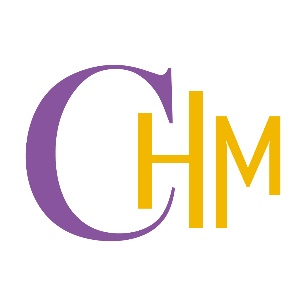  College ofHospitality Industry ManagementTQF.5 Course ReportCourse Code :	TRM 3411Course Title:	Northeast of Thailand Tour  Credits:		3 (2-2-5)Semester /Academic Year : 2/2020Students :	Bachelor of Arts			Program in Tourism ManagementLecturer(s) :	Mr. Sakul Jariyachamsit		College of Hospitality Industry Management, Suan Sunandha Rajabhat UniversityCourse Report Section1:General InformationSection 2:  Actual Teaching Hours Compared with Teaching 			  Hours Specified in the Teaching PlanSection 3: Course OutcomesSection 4 : Problems and Impacts  2. Administration and organizationSection 5: Course EvaluationSection 6 : Improvement PlanResponsible Faculty Member/Coordinator: Mr. Sakul JariyachamsitSignature Submission  	Date  May 28, 2021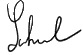 Chairperson/Program Director: ……………………………………..…………….Signature............................................. Receipt Date ........................................Institution : Suan Sunandha Rajabhat UniversityCampus/Faculty/Department : College of Hospitality Industry Management1. Course Code and Title :TRM 3411 Northeast of Thailand Tour  2. Pre-requisite (if any): -3.Faculty Member(s) Teaching the Course and Sections   Sections: TM 62  Room No. 4094. Semester and Academic Year    Semester 2,  Academic Year 20205.Venue    CHM Building, Suan Sunandha Rajabhat University1. Number of actual teaching hours compared with the teaching plan1. Number of actual teaching hours compared with the teaching plan1. Number of actual teaching hours compared with the teaching plan1. Number of actual teaching hours compared with the teaching plan1. Number of actual teaching hours compared with the teaching planTopicsNo. of teaching hours in the planNo. of actual teaching hoursReason(s) (in case the discrepancy is more than 25%)Reason(s) (in case the discrepancy is more than 25%)1. Overview the course       The improvement activity       Training skill of tourist Guide3 hours3 hoursonline--2.  Organize program tour3 hours3 hoursonline--3. Organize program tour (1)      Presentation 1 3 hours3 hoursonline--4. General knowledge of tourist attraction in Nakhon Ratchasima province              Presentation 23 hours3 hoursonline--5. General knowledge of    tourist attraction in Buri Ram and Surin province        Guiding tour 13 hours3 hoursonline--6. General knowledge of tourist attraction in Sri Sa Ket and Ubon Ratchathani province Guiding tour 23 hours3 hoursonline--TopicsNo. of teaching hours in the planNo. of actual teaching hoursReason(s) (in case the discrepancy is more than 25%)Reason(s) (in case the discrepancy is more than 25%)7. General knowledge of tourist attraction in Maha Sarakham province            Guiding tour 33 hours3 hoursonline--8. Midterm Examination3 hours3 hours--9. Field Trip3 hours3 hours--10.General knowledge of tourist attraction in Roi Et and Yasothon province           Guiding tour 43 hours3 hoursonline--11. Field Trip 3 hours3 hours--12 General knowledge of tourist attraction in Kalasin and Sakon Nakhon province            Guiding tour 53 hours3 hoursonline--13. General knowledge of tourist attraction in Mukdahan  and Nakhon Phanom  province           Guiding tour 63 hours3 hoursonline--14. Field Trip 3 hours3 hours--15. Group Presentation3 hours3 hours16. Final Examination4. Suggestions for Improving Teaching Methods	-4. Suggestions for Improving Teaching Methods	-4. Suggestions for Improving Teaching Methods	-4. Suggestions for Improving Teaching Methods	-1. Number of registered students:  9 students2. Number of students at the end of semester : 9 students3  Number of students who withdrew (W)  : -4. Grade distribution 5. Factors causing unusual distribution of grades (If any)-5. Factors causing unusual distribution of grades (If any)-6. Discrepancies in the evaluation plan specified in the Course Specification6. Discrepancies in the evaluation plan specified in the Course Specification6. Discrepancies in the evaluation plan specified in the Course Specification   6.1 Discrepancy in evaluation time frame   6.1 Discrepancy in evaluation time frame   6.1 Discrepancy in evaluation time frameDetails of DiscrepancyReasonsReasons---    6.2 Discrepancy in evaluation methods    6.2 Discrepancy in evaluation methodsDetails of DiscrepancyReasons--7. Verification of students’ achievements7. Verification of students’ achievementsVerification Method(s)Verification Result(s) --1. Teaching and learning resources1. Teaching and learning resourcesTeaching Problems: -Impacts  on students’ learning : -Learning Resources Problems:-Impacts on students’ learning : -Problems from administration-Impacts on students’ learning -Problems from organization-Impacts on students’ learning-1. Results of course evaluation by students  Important  comments from evaluation by students		Students need more time to prepare their projects, individual presentation and field trip    1.2 Faculty members’ opinions on the comments in 1.1		Lectures are welcome to provide some advice about the technique of seaching information from academic sources in order to save students’ time.2.  Results of course evaluation by other evaluation methods2.1 Important comments from evaluation by other evaluation methodsThis course helps students to have capabilities to apply knowledge about northern tourist attraction by individual and group’s assignments.  2.2  Faculty members’ opinions on the comments in 2.1There is necessary to have a field trip and local tour guide to provide an extra knowledge for students.1. Progress of teaching and learning improvement recommended in the previous Course Report1. Progress of teaching and learning improvement recommended in the previous Course ReportImprovement plan proposed in Semester 2Academic year 2021Project-based learning through a field trip/ field work Results of the plan implementation (In case no action was taken nor completed, reasons must be provided.)The semester assignment was to complete the report by apply the concepts on what they have learnt from class in order to write down the report regarding cultural and heritage attraction. 2. Other improvementsUsing new teaching techniques such as jigsaw method, group investigation and cooperative learning method2. Other improvementsUsing new teaching techniques such as jigsaw method, group investigation and cooperative learning method2. Other improvementsUsing new teaching techniques such as jigsaw method, group investigation and cooperative learning method2. Other improvementsUsing new teaching techniques such as jigsaw method, group investigation and cooperative learning method3. Suggestions for improvement for Semester 2  Academic year 20213. Suggestions for improvement for Semester 2  Academic year 20213. Suggestions for improvement for Semester 2  Academic year 2021SuggestionsTime FrameResponsible personCase studiesProject- based learning through a field workThroughout the semesterMr. Sakul Jariyachamsit4.  Suggestions of faculty member(s) responsible for the course                 -4.  Suggestions of faculty member(s) responsible for the course                 -4.  Suggestions of faculty member(s) responsible for the course                 -